COMMUNIQUÉ DE PRESSE
Brantford (Canada). 16/12 2019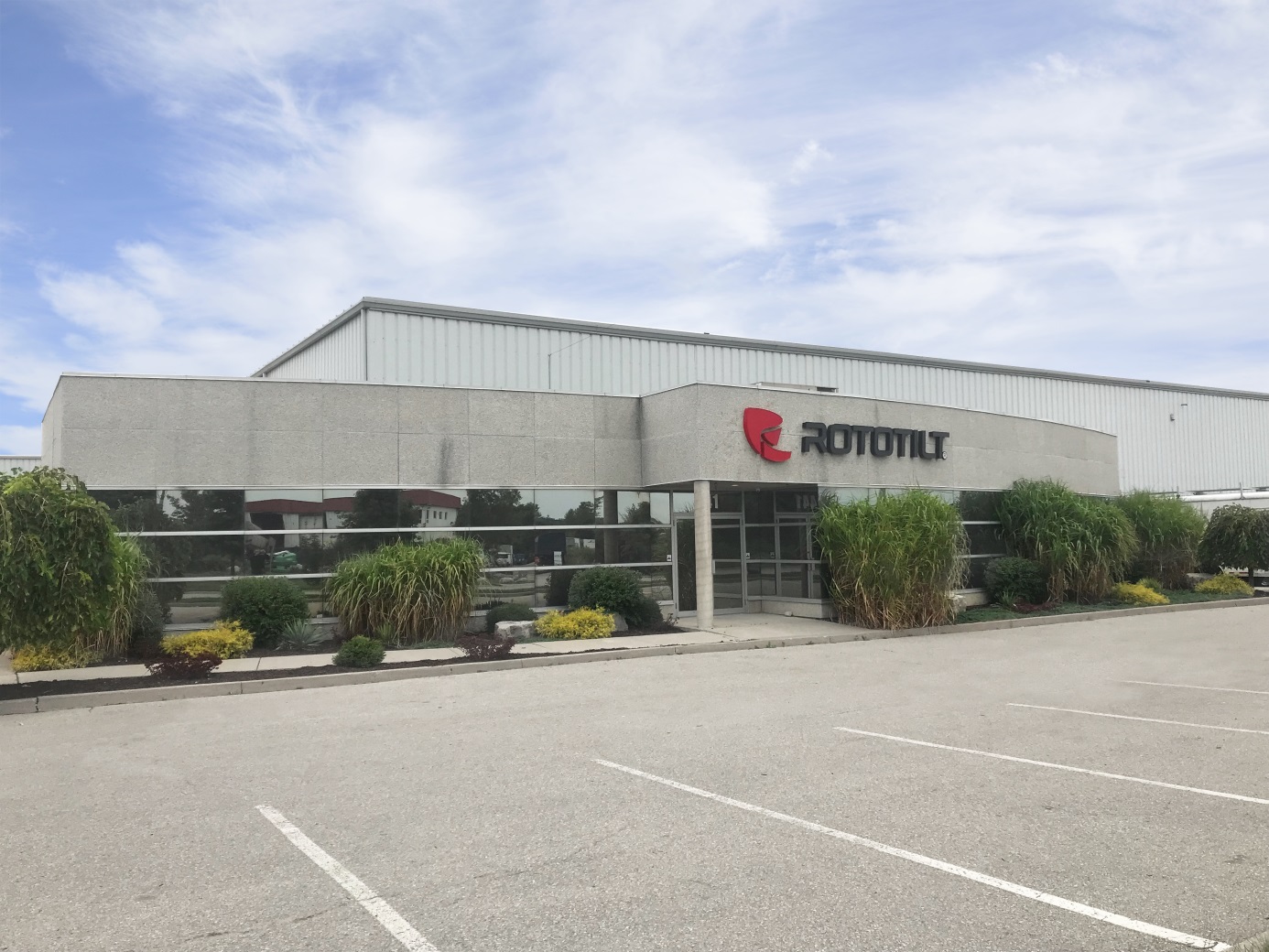 Rototilt Inc. déménage pour de plus grands locaux en réponse à la progression des ventes en Amérique du NordLa hausse des ventes et l’intérêt croissant pour le tiltrotateur sont deux des raisons qui ont poussé Rototilt Inc. à déménager son siège social nord-américain à Brantford (Canada). « Il s’agit d’une mesure stratégique importante et nécessaire pour développer nos activités sur le marché nord-américain », explique Chris Copeland, directeur général de Rototilt Inc.Le nouveau site se trouve toujours à Brantford (Canada) mais occupe désormais une superficie de 1 600 m2.
« Le déménagement dans de nouveaux locaux s’inscrit dans notre ambition de développer Rototilt en Amérique du Nord. La surface supplémentaire nous permet d’avoir des stocks plus importants de pièces de rechange, d’accessoires et de tiltrotateurs, et d’offrir à notre équipe grandissante les espaces de bureaux dont elle a besoin. Ce sont là des facteurs déterminants pour servir au mieux nos clients », explique Chris Copeland.Présente en Amérique du Nord depuis plus de 12 ans, l’entreprise Rototilt Inc. a connu une forte progression de ses ventes au cours des dernières années.« L’intérêt pour les tiltrotateurs de Rototilt est en très nette augmentation depuis quelques années. Le déménagement va nous permettre de mieux répondre à la demande croissante. Nous avons reçu des demandes de toutes les régions de l’Amérique du Nord, à quoi il faut ajouter le nombre croissant de clients existants qui élargissent leur flotte », poursuit Phil Lucoe, directeur des ventes et du marketing chez Rototilt Inc.L’entreprise Rototilt Inc. a été fondée en 2007 à Brantford, dans l’État d’Ontario, pour assurer la distribution et le service après-vente pour tout le Canada et les États-Unis. Rototilt Inc. dispose d’un stock important d’accessoires et de pièces de rechange Rototilt, et propose un service de remise en état des tiltrotateurs dans le but d’en rallonger la durée de vie après plusieurs années de service. L’équipe de service après-vente se tient à la disposition des revendeurs pour leur fournir soutien technique et aide pour l’installation et la maintenance des produits Rototilt.Pour plus d’informations, veuillez contacter :
Chris Copeland, directeur général
chris.copeland@rototilt.com
Bureau + 1 519 754-2195Phil Lucoe, directeur des ventes et du marketing
phil.lucoe@rototilt.com
Bureau +1 519 754-2195